Publicado en  el 17/09/2013 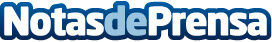 DIOGO FIGUEIRAS: "EL ESTORIL EN SU CASA ES MUY PELIGROSO PERO SOMOS SUPERIORES"Turno para Figueiras en sala de prensa tras el segundo entrenamiento de la semana y en la antesala de la primera jornada de la liguilla europea, que le medirá al Estoril Praia luso. El lateral no ha tenido reparos en responder de manera contundente que el Sevilla FC “es superior al Estoril”.Datos de contacto:Sevilla CFNota de prensa publicada en: https://www.notasdeprensa.es/diogo-figueiras-el-estoril-en-su-casa-es-muy_1 Categorias: Fútbol http://www.notasdeprensa.es